ESCOLA: C.E.M.E RECANTO DA CRIANÇA PROFESSORA REGENTE: DENISE COSTA LECHINESKITURMA: 1° ANO   TURNO: VESPERTINOSEMANA: 20 Á 24 DE JULHO DE 2020.ATIVIDADES REMOTASATIVIDADES NÃO PRESENCIAISSEGUNDA-FEIRA:PORTUGUÊS: LDI DE PORTUGUÊS (ALÔ, QUEM FALA?), PÁGINA, 5, FAZER LEITURA E RESPONDER AS QUESTÕES ORALMENTE... EM SEGUIDA BRINCAR COM A FAMÍLIA DE TELEFONE SEM FIO. RESPONDER NO LDI AS QUESTÕES DAS PÁGINAS 6, E 7.A LEITURA TEM UM PAPEL IMPORTANTÍSSIMO NA FASE INICIAL DA CRIANÇA, POIS AJUDA A DESENVOLVER O IMAGINÁRIO, O LÚDICO E TAMBÉM AUXILIA NO PROCESSO DE AQUISIÇÃO DA LINGUAGEM.  PORTANTO OS ALUNOS DEVEM TER CONTATO COM LIVROS, E HISTÓRIAS DIARIAMENTE...             APÓS CONCLUIR AS ATIVIDADES, REALIZAR LEITURA DE UMA HISTORINHA. 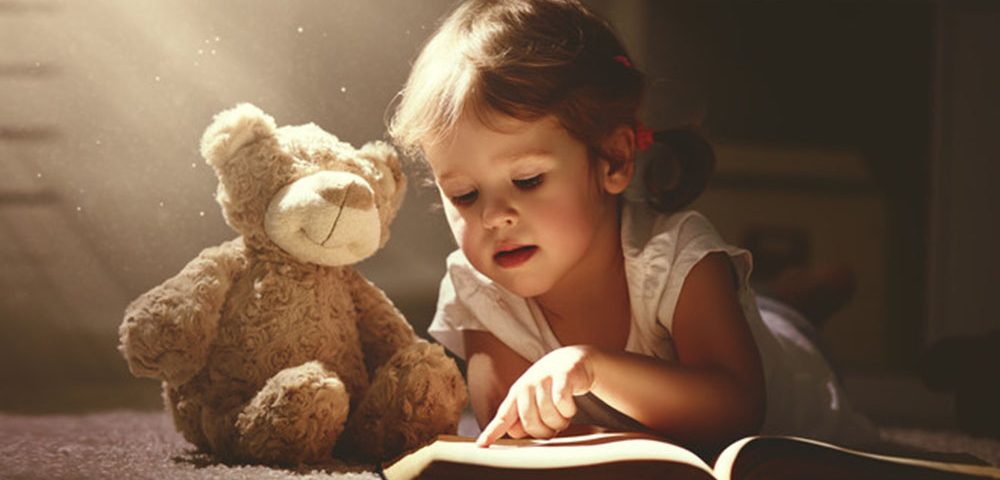 CIÊNCIAS: LDI DE CIÊNCIAS (UMA PONTE COM O MUNDO) LER AS PÁGINAS 5 E 6 OBSERVAR AS TELAS DO PINTOR MONET.  REALIZAR A ATIVIDADE DA PÁGINA 7 APÓS FAZER LEITURA... EM SEGUIDA UTILIZANDO UM DOS NOSSOS SENTIDOS: VISÃO, OBSERVAR AS PAISAGENS AO REDOR DE SUAS CASAS. TERÇA-FEIRA:MATEMÁTICA: LDI DE MATEMÁTICA (NÚMEROS E GRANDEZAS) FAZER LEITURA, E REALIZAR AS ATIVIDADES DAS PÁGINAS 5, 6, E 7 NO LDI.  QUARTA-FEIRA:HISTÓRIA: LDI DE HISTÓRIA (ENTRE NÓS, O JEITO DE CADA FAMÍLIA) FAZER LEITURA DO TEXTO RUA FELINA DA PÁGINA 5. EM SEGUIDA RESPONDER AS QUESTÕES DAS PÁGINAS 6 E 7 DO LDIQUINTA-FEIRAGEOGRAFIA:  LDI DE GEOGRAFIA (MORAR E CONVIVER) OUVIR A LEITURA QUE OS PAIS IRÃO FAZER DO TEXTINHO DA PÁGINA 5 DO LDI, DEPOIS RESPONDER ORALMENTE AS QUESTÕES DA PÁGINA 6. EM SEGUIDA LER SOBRE AS MORADIAS DE MARIA EDUARDA, RAONI E LEONARDO. 